ҠАРАР                                                    РЕШЕНИЕО повестке дня пятьдесят шестого заседания Совета сельского поселения Зириклинский сельсовет муниципального района Шаранский район Республики Башкортостан 	В соответствии с Регламентом Совета сельского поселения Зириклинский сельсовет муниципального района Шаранский район Республики Башкортостан, Совет сельского поселения Зириклинский сельсовет муниципального района Шаранский район Республики Башкортостан решил:	включить в повестку дня 56-го заседания Совета сельского поселения Зириклинский сельсовет муниципального района Шаранский район Республики Башкортостан следующие вопросы:Об утверждении Соглашения между Администрацией муниципального района Шаранский район Республики Башкортостан и Администрацией сельского поселения  Зириклинский сельсовет муниципального района Шаранский район Республики Башкортостан по вопросам управления земельными участками, государственная собственность на которые не разграничена, расположенными на территории сельского поселенияВносит глава сельского поселения Зириклинский сельсовет муниципального района Шаранский район Республики БашкортостанДокладывает Игдеев Р.С., глава сельского поселения  Глава сельского поселения Зириклинский сельсовет	        			                        Р.С.Игдеевс. Зириклы01апреля 2015 года№ 441БАШКОРТОСТАН РЕСПУБЛИКАҺЫШАРАН РАЙОНЫМУНИЦИПАЛЬ РАЙОНЫЕРЕКЛЕ АУЫЛ СОВЕТЫАУЫЛ БИЛӘМӘҺЕ СОВЕТЫ452641, Шаран районы, Ерекле ауылы, Дуслык урамы, 2Тел.(34769) 2-54-46, факс (34769) 2-54-45E-mail:zirikss@yandex.ru, http://zirikly.sharan-sovet.ruИНН 0251000711, ОГРН 1020200612948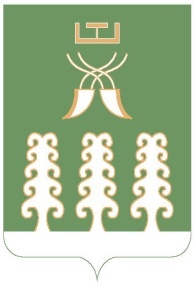 РЕСПУБЛИКА БАШКОРТОСТАНМУНИЦИПАЛЬНЫЙ РАЙОНШАРАНСКИЙ РАЙОНСОВЕТ СЕЛЬСКОГО ПОСЕЛЕНИЯЗИРИКЛИНСКИЙ СЕЛЬСОВЕТ452641, Шаранский район, с.Зириклы, ул.Дружбы, 2Тел.(34769) 2-54-46, факс (34769) 2-54-45E-mail:zirikss@yandex.ru, http://zirikly.sharan-sovet.ruИНН 0251000711, ОГРН 1020200612948